Примерная контрольная работа по математике для 6 класса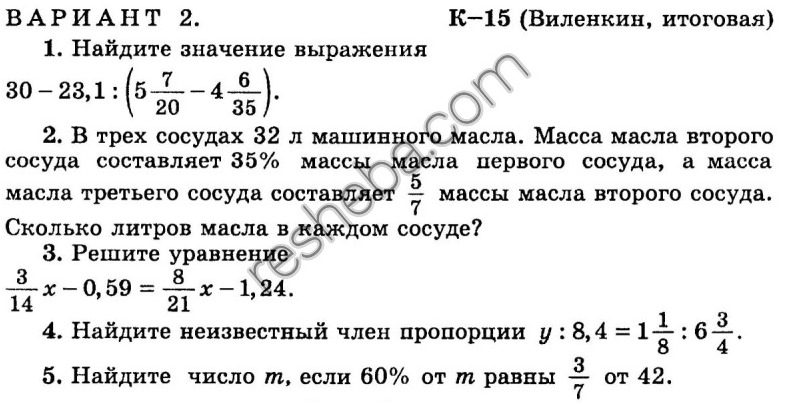 